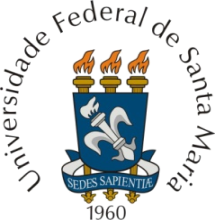 MINISTÉRIO DA EDUCAÇÃOUNIVERSIDADE FEDERAL DE SANTA MARIACENTRO DE CIÊNCIAS DA SAÚDEDEPARTAMENTO DE TERAPIA OCUPACIONALCURSO DE TERAPIA OCUPACIONALDESCUBRA UFSM EDIÇÃO 2019EDITAL Nº. 02/2019 – CTO-CURSO DE TERAPIA OCUPACIONAL/UFSMSELEÇÃO PARA ESTUDANTES COLABORADORES (AUXILIARES) NA PARTICIPAÇÃO DO CURSO DE TERAPIA OCUPACIONAL NO DESCUBRA UFSM 2019O CURSO DE TERAPIA OCUPACIONAL do CENTRO DE CIÊNCIAS DA SAÚDE da UFSM torna público o presente Edital de SELEÇÃO PARA ESTUDANTES COLABORADORES (AUXILIARES) NA PARTICIPAÇÃO DA DO CURSO DE TERAPIA OCUPACIONAL NO DESCUBRA UFSM 2019:1. DA SELEÇÃO1.1 Serão selecionados estudantes para colaborar (auxiliar) na participação do (a) DO CURSO DE TERAPIA OCUPACIONAL durante o DESCUBRA UFSM 2019 que ocorrerá nos dias 26 a 28 de setembro de 2019.1.2 A seleção terá como público-alvo estudantes de graduação e pós-graduação da UFSM, devidamente matriculados com situação ativa, da Universidade Federal de Santa Maria (UFSM).2. DAS VAGAS2.1 Serão ofertadas 06 (seis) vagas. As seis vagas serão distribuídas da seguinte forma: 05 (cinco) voluntárias e 01 (uma) com bolsa no valor de 250,00 (duzentos e cinquenta reais).OBS: Os alunos com bolsa deverão trabalhar os seis turnos do DESCUBRA, nos dias 26 a 28 de setembro de 2019.3. REQUISITOS PARA REALIZAR INSCRIÇÃO E CONCORRER ÀS VAGAS3.1 Os requisitos para concorrer às vagas, são:I - Ser aluno do Curso de Terapia Ocupacional, a partir do primeiro ano letivo (1º semestre) de graduação da UFSM, regularmente matriculado com situação ativa; II - Possuir experiência e habilidades para auxiliar em atividades e processos que envolvam a participação do (a) do Curso de Terapia Ocupacional no DESCUBRA UFSM 2019 como: a) prestar informações sobre o Curso de Terapia Ocupacional no âmbito do DESCUBRA UFSM 2019; b) interagir com o público-alvo do DESCUBRA UFSM 2019 na divulgação do Curso de Terapia Ocupacional; c) produzir materiais relativos à atuação do Curso de Terapia Ocupacional no DESCUBRA UFSM 2019 e d) outras atividades relativas à participação do Curso de Terapia Ocupacional no DESCUBRA UFSM 2019;III - Os estudantes candidatos já selecionados em qualquer outra seleção que envolva o DESCUBRA UFSM 2019, e que irão atuar nas atividades da mesma, não poderão concorrer a nova seleção.IV - Ter disponibilidade para cumprir todas as atividades programadas para a organização e o desenvolvimento das propostas nos dia 26 a 28 de setembro de 2019 das 09 horas às 17 horas, bem como, disponibilidade entre os dias 23, 24 e 25 de setembro, que antecedem o evento, para organização do mesmo.3.2 – Requisito para concorrer à bolsa de participação no DESCUBRA/2019;I - Estar entre os alunos selecionados para participação no DESCUBRA/2019;II - Apresentar documentação que justifique a necessidade pela condição socioeconômica;III- Pontuação na avaliação da carta de interesse.4. ATIVIDADES4.1 Os candidatos selecionados executarão as seguintes atividades:I - prestar informações sobre o Curso de Terapia Ocupacional no âmbito do DESCUBRA UFSM 2019;II - interagir com o público-alvo do DESCUBRA UFSM 2019 na divulgação do Curso de Terapia Ocupacional;III - produzir materiais relativos a atuação do Curso de Terapia Ocupacional no DESCUBRA UFSM 2019 e IV - outras atividades de organização e relativas a participação do Curso de Terapia Ocupacional no DESCUBRA UFSM 2019 a serem definidas junto com a comissão de organização da participação do Curso de Terapia Ocupacional no DESCUBRA/2019.5. DA INSCRIÇÃO5.1 Período da inscrição: de 11 de 13 de Setembro de 2019. As inscrições serão realizadas somente via internet, sendo enviadas para o e-mail: cursotoufsm@gmail.com, com o título “Seleção DESCUBRA”. As inscrições enviadas após o dia 13/09/2019 não serão consideradas. 5.2 Procedimentos para realização da inscrição: As inscrições serão realizadas: a) via e-mail: cursotoufsm@gmail.comcom o envio da Ficha de Inscrição e da carta de interesse assinada e escaneada no formato pdf. (Anexo I deste Edital). 5.3 A falta de algum documento descrito no item 5.2 implicará no indeferimento da inscrição.5.4. Na carta de interesse o candidato deve apresentar:6. DA COMISSÃO DE SELEÇÃO6.1 A Comissão de Seleção será composta por:I – Coordenador do Curso de Terapia Ocupacional – Profa. Dra. Ana Luiza Ferrer;II – um servidor docente- Prof Amara Lúcia Holanda Tavares Battistel;III - um servidor docente – Profa. Dra.Kayla de Aguiar Ximenes Palma;IV - um representante discente vinculado ao Curso de Terapia Ocupacional, integrante do Diretório Acadêmico a ser indicado pelo DATO até o dia 13 de Setembro de 2018.7. DO PROCESSO SELETIVO7.1 O processo seletivo será realizado pela Comissão de Seleção e constará das seguintes fases:I – Inscrição através do procedimento descrito no item 4 deste Edital. 7.2 A Ficha de Inscrição (a mesma enviada em documento virtual no ato da inscrição) impressa e assinada (original) deverá ser entregue quando o candidato for selecionado no dia e horário definidos pela comissão de seleção, a não entrega implicará em desclassificação.8. DOS CRITÉRIOS DE SELEÇÃO8.1 Os critérios de seleção estão diretamente relacionados com a comprovação, na inscrição, dos requisitos, experiências e habilidades (exigidas no item 3.1, II deste Edital) para execução das atividades (descritas no item 4 deste Edital).8.2 A ficha de avaliação, com os respectivos critérios, está disponível no Anexo II deste Edital. 8.3 Em caso de empate entre candidatos, os critérios de desempate serão os seguintes:a) idade mais elevada, de acordo com o parágrafo único do art. 27 da Lei n.º 10.741/03 (Estatuto do Idoso);b) maior tempo de experiência (comprovada) na área de atuação relativa a esta seleção.9. DO RESULTADO DA SELEÇÃO10.1. O resultado da seleção obedecerá à ordem de classificação dos candidatos.10.2 O Resultado Final da Seleção será divulgado no dia 18 de Setembro de 2019,no Mural do Curso de Terapia Ocupacional.10. RECURSOS10.1 Os recursos deverão ser encaminhados por e-mail conforme as instruções que seguem:I - Os Recursos ao Indeferimento da Inscrição e os Recursos à Seleção devem ser encaminhados para o e-mail <cursotoufsm@gmail.com>no prazo do Item 14 (Cronograma) deste Edital.II - Os Recursos tratados no inciso anterior deverão ser redigidos com as suas respectivas razões de recurso e pedidos, bem como dirigidos à Comissão de Seleção do certame. 11 . DA BOLSA DE RECURSOS PRÓPRIOS11.1 O candidato selecionado com bolsa irá receber o valor de R$ 250,00 em uma única parcela. 11.2 Os alunos bolsistas deverão estar presentes todos os dias e turnos do evento.11.3 A bolsa não gerará qualquer vínculo empregatício entre o bolsista e a UFSM.12. DO DESLIGAMENTO DAS ATIVIDADES12.1 O candidato selecionado será desligado das atividades, sem direito a bolsa, se:I - Não realizar ou tumultuar os trabalhos inerentes às atividades descritas no item 4 deste Edital;II - Não apresentar conduta e comportamento ético inerente ao desempenho das atividades.13. DO CRONOGRAMA DA SELEÇÃO14. DAS DISPOSIÇÕES GERAIS14.1. Os casos omissos serão tratados pela Comissão de Seleção.14.2.Informações adicionais poderão ser obtidas pelo e-mail: cursotoufsm@gmail.com ou pelo telefone: 32209584.14.3. A constatação de quaisquer irregularidades e/ou ilegalidades na apresentação da documentação de inscrição implicará desclassificação do(a) candidato(a).Santa Maria, 11 de setembro de 2019.Ana Luiza FerrerCoordenação do Curso de Terapia OcupacionalComissão de Organização DESCUBRA 2019 – Terapia Ocupacional                                             Docentes: ProfªAmara Lúcia Holanda Tavares Battistel;ProfªDra. Kayla Ximenes de Aguiar PalmaANEXO 1FORMULÁRIO DE INSCRIÇÃOSELEÇÃO PARA ESTUDANTES COLABORADORES (AUXILIARES) NA PARTICIPAÇÃO DO CURSO DE TERAPIA OCUPACIONAL NO DESCUBRA UFSM 2019Declaro que li e concordo com todos os termos previstos EDITAL Nº. 02/2019 – DTO-CURSO DE TERAPIA OCUPACIONAL/UFSM - SELEÇÃO PARA ESTUDANTES COLABORADORES (AUXILIARES) NA PARTICIPAÇÃO DO CURSO DE TERAPIA OCUPACIONAL NO DESCUBRA UFSM 2019 da Universidade Federal de Santa Maria. Comprometo-me com a veracidade e validade das informações prestadas neste formulário, bem como dos documentos entregues no ato da entrevista (se for o caso), considerando as implicações para os propósitos do DESCUBRA UFSM 2019.Santa Maria, ___ de _____________ de 2019._____________________________________Assinatura do (a) Candidato (a)ANEXO 2EDITAL Nº. 02/2019 – CTO - CURSO DE TERAPIA OCUPACIONAL/UFSMSELEÇÃO PARA ESTUDANTES COLABORADORES (AUXILIARES) NA PARTICIPAÇÃO DO CURSO DE TERAPIA OCUPACIONAL NO DESCUBRA UFSM 2019NOME DO CANDIDATO:_______________________________________________AVALIAÇÃO DA CARTA DE INTERESSE. Pontuação Máxima 10,0 (DEZ) pontos.1. Possibilidade de Dedicação às atividades inerentes ao DESCUBRA UFSM 2019.2. Defesa de experiência e habilidade para atuação no DESCUBRA UFSM 2019.3. Apresentação de Conhecimentos Gerais e Específicos em terapia ocupacional, seus fundamentos que considere relevantes e relacionados à atuação no DESCUBRA UFSM 2019. DatasEtapas11/09/2019Publicação do Edital11/09/2019 a 13/09/2019Período de Inscrição dos Candidatos16/09/2019Divulgação da Lista de Classificação dos (as) Candidatos (as) Selecionados.17/09/2019Período destinado aos Recursos à Seleção.18/09/19Publicação do Resultado Final da Seleção e encaminhamento dos selecionados com bolsa.Nome do (a) Candidato (a):Data de Nascimento:Curso do Candidato (a):Matrícula do Candidato (a):EndereçoRua:N.º                           Apto.:                                  Complemento:Bairro:                                            Cidade:                                                 UF:CEP:                                   Fone residencial: (    )                           Celular: (    )E-mails:CPF n.ºRG n.º                                              Órgão de Expedição:                                   Data de Expedição:Conta Bancária no Banco do Brasil ou Caixa Econômica FederalNúmero da Agência:                                            Número da Conta:ITEM A SER CONSIDERADO NA AVALIAÇÃOPONTUAÇÃO MÁXIMA DO ITEM PONTUAÇÃO OBTIDAPossibilidade de Dedicação às atividades inerentes (Item 4 deste Edital) ao DESCUBRA UFSM 2019.2,0 PontosDefesa da experiência e habilidade para atuação no DESCUBRA UFSM 2019. 4,0 PontosDomínio de Conhecimentos Gerais e Específicos relacionados à atuação no DESCUBRA UFSM 2019. 4,0 PontosVALOR TOTALMáximo 10 Pontos